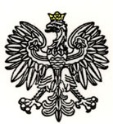 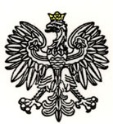 Warszawa, 02.05.2024 r.  Dotyczy: .postępowania o  udzielenie  zamówienia publicznego w trybie podstawowym 
w celu zawarcia umowy ramowej pn.: Dostawy  pałek teleskopowych, 
nr ref.: WZP- 433/24/42/Z.Wydział Zamówień Publicznych KSP, działając w imieniu Zamawiającego, 
na podstawie art. 284 ust. 1 i 2 ustawy z dnia 11 września 2019 r. Prawo zamówień publicznych (t. j. Dz. U. z 2023 r. poz. 1605, z zm.), uprzejmie informuje o wniosku o wyjaśnienie treści Specyfikacji Warunków Zamówienia (SWZ) i udzielonej przez Zamawiającego odpowiedzi.Pytanie nr 1 prosimy o informację ile wynosi maksymalny termin opóźnienia dostawy.Pytanie nr 2 Zwracam się z uprzejmą prośbą o udzielenie informacji na temat maksymalnego dozwolonego czasu opóźnienia dostawy zanim umowa zostanie rozwiazanaOdpowiedź na pytanie nr 1 i nr 2:Zamawiający informuje, że w Ogólnych Warunkach umowy – Rozdział XIX SWZ – nie wyznaczono maksymalnego terminu opóźnienia dostawy. Umowa zawiera jedynie postanowienia dotyczące zasad naliczenia kar umownych w przypadku zwłoki dotyczącej terminu realizacji dostawy oraz postanowienia o łącznej, maksymalnej wysokości kar umownych. Odpowiedzi na pytania do treści SWZ są wiążące dla stron i muszą być uwzględnione 
w składanych ofertach. Podpis na oryginale: \-\ Marta Gawracz